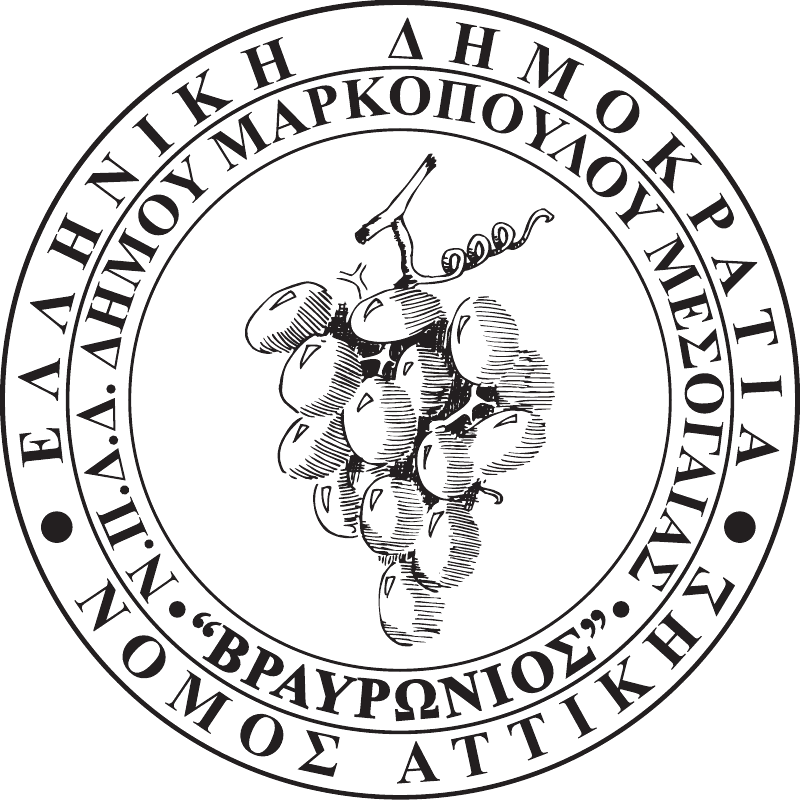 								ΑΡ.ΠΡΩΤ. 1542								ΗΜΕΡ/ΝΙΑ: 21-11-2019Ν.Π.Δ.Δ. ΚΟΙΝΩΝΙΚΩΝ, ΑΘΛΗΤΙΚΩΝ, ΠΟΛΙΤΙΣΤΙΚΩΝ & ΠΕΡΙΒΑΛΛΟΝΤΙΚΩN ΔΡΑΣΤΗΡΙΟΤΗΤΩΝ ΔΗΜΟΥ ΜΑΡΚΟΠΟΥΛΟΥ ΜΕΣΟΓΑΙΑΣ «ΒΡΑΥΡΩΝΙΟΣ» Προς: Τα Τακτικά μέλη του Δ.Σ.Καλή ΜαντάλαΔημήτριος ΚολιαβασίληςΧρήστος ΜπισιώτηςΙωάννης ΑϊδινιώτηςΔημήτριος ΔρίτσαςΜαρία-Μαργαρίτα ΜαντάλαΙωάννης ΣτρατουδάκηςΝικόλαος ΚορωνιάςΚωνσταντίνος ΚαλιακάτσοςΒασιλική ΓκλιάτηΤα Αναπληρωματικά μέλη του Δ.Σ.Ευάγγελος ΔημητρίουΜελπομένη ΒαμποράκηΣπυρίδων ΦράγκοςΘεοφάνης ΣταμπέλοςΓιαννούλα ΛαδάΣταματίνα ΒλαχογιάννηΚωνσταντίνος ΔράκοςΜαρία ΣεραφείμΠαρακαλούμε, όπως προσέλθετε στην Αίθουσα Συνεδριάσεων «Ιατρού Μαρίας Γιάννη – Πίντζου» του Δημαρχείου Μαρκοπούλου την Παρασκευή 22 Νοεμβρίου 2019 και ώρα 13:00΄, προκειμένου να λάβετε μέρος στην δέκατη τέταρτη (14η) κατεπείγουσα συνεδρίαση του Ν.Π.Δ.Δ., για την συζήτηση και λήψη απόφασης επί του μόνου θέματος της ημερήσιας διάταξης:Λήψη απόφασης για προγραμματισμό προσλήψεων τακτικού προσωπικού έτους 2020.Η ΠΡΟΕΔΡΟΣ ΤΟΥ ΝΠΔΔΔΗΜΗΤΡΑ ΣΠΥΡ.ΔΡΑΚΟΥΗ συνεδρίαση ορίσθηκε κατεπείγουσα βάσει των διατάξεων του Ν.3852/2010 αρ.67 παρ.5, λόγω της καταληκτικής ημερομηνίας υποβολής αιτήματος στο Υπουργείο Εσωτερικών.